NORTH BAY LEAGUE 9 Team DIVISION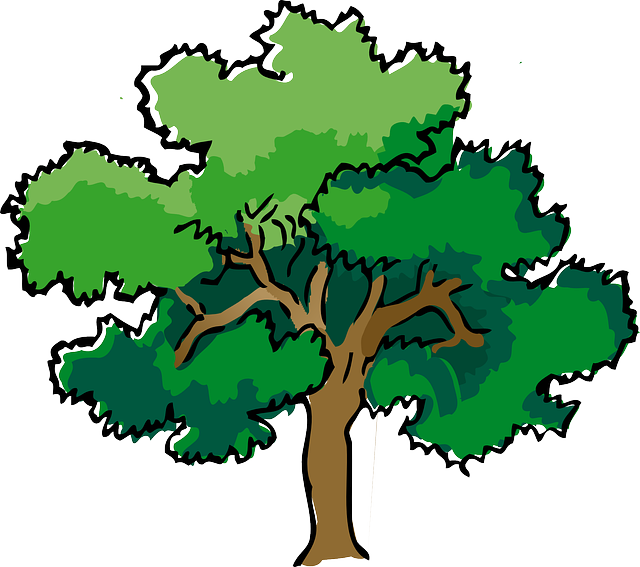 Boys’ Tennis Schedule, 2023 – 2024(Year 2 of a two-year rotation)Updated 9/27/23Singles Tournament: Tuesday, April 23 and Wednesday, April 24, site SRHS, Host TBADoubles Tournament: Monday, April 29 and Tuesday, April 30, site SRHS, Host TBANCS AND CIF NOR-CAL CHAMPIONSHIPSDeadline for leagues to determine qualifiers:  May 1, 2024Final date for Division I – VI competition other than NCS/Les Schwab Tires Championships:  May 1NCS singles/doubles applications due: May 9 by 9 PMSingles At-large Meeting:  May 2, 2024Singles/Doubles Championships: May 3, 4NCS team tennis applications due (automatic & at-large): May 1 by 9 PMAt-large Seeding for Team Tennis: May 5Team Tennis Championships, Division I & II: May 7, 9, 11CIF Nor-Cal Team Tennis Championships: May 14, 17-18Preseason meeting:TBAFirst day of practice:Monday, Feb 5, 2024Number of contests:24 matchesA maximum of two (2) scrimmages are permissible prior to the first interscholastic contest (league or non-league)Each match counts as one contest in tournamentsMatch time:3:30pm/4:00 PMTUESDAY, MARCH 12Santa Rosa at Cardinal NewmanMontgomery at St. VincentWindsor at UkiahMaria Carrillo at AnalyHealdsburg at Rancho CotateTHURSDAY, APRIL 4Healdsburg at MontgomeryUkiah at St. VincentWindsor at Maria CarrilloCardinal Newman at AnalyRancho Cotate at Santa Rosa THURSDAY, MARCH 14Cardinal Newman at St. VincentMontgomery at Santa RosaAnaly at UkiahHealdsburg at WindsorRancho Cotate at Maria Carrillo TUESDAY, APRIL 9Windsor at Cardinal NewmanMaria Carrillo at HealdsburgSanta Rosa at AnalyUkiah at MontgomerySt. Vincent at Rancho CotateTUESDAY, MARCH 26Cardinal Newman at UkiahSanta Rosa at WindsorHealdsburg at St. VincentMontgomery at Maria CarrilloRancho Cotate at AnalyTHURSDAY, APRIL 11Cardinal Newman at HealdsburgUkiah at Santa RosaAnaly at WindsorSt. Vincent at Maria CarrilloMontgomery at Rancho CotateTHURSDAY, MARCH 28Cardinal Newman at MontgomerySt. Vincent at Santa RosaUkiah at Maria CarrilloAnaly at HealdsburgRancho Cotate at Windsor TUESDAY, APRIL 16Maria Carrillo at Santa RosaMontgomery at AnalyWindsor at St. VincentHealdsburg at UkiahRancho Cotate at Cardinal Newman TUESDAY, APRIL 2Santa Rosa at HealdsburgMaria Carrillo at Cardinal NewmanSt. Vincent at AnalyWindsor at MontgomeryUkiah at Rancho CotateSingles Tournament: Tuesday, April 23 and Wednesday, April 24, site SRHSDoubles Tournament: Monday, April 29 and Tuesday, April 30, site SRHS